Государственное профессиональное образовательное учреждение Ярославской области Мышкинский политехнический колледж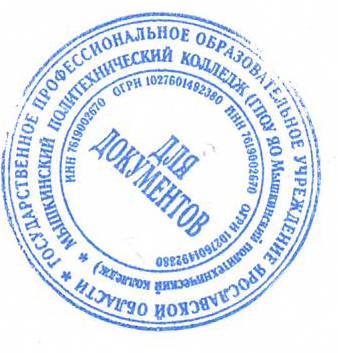 УТВЕРЖДАЮДиректор ____Т.А. Кошелева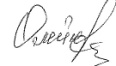 «30» августа 2021г.РАБОЧАЯ ПРОГРАММА УЧЕБНОГО ПРЕДМЕТА«АНГЛИЙСКИЙ ЯЗЫК»Общеобразовательная подготовкаПрограмму составил(а):Мамонтова Н.И.(Ф.И.О. преподавателя)г. Мышкин2021г.ПОЯСНИТЕЛЬНАЯ ЗАПИСКА1. Рабочая программа по учебному предмету «Английский язык» составлена на основе следующих нормативных документов:ФГОС основного общего образования, утвержденного приказом Министерства образования и науки Российской Федерации от 17 декабря 2010г. № 1897 (с изменениями и дополнениями от 29 декабря 2014г., 31 декабря 2015г.);приказ Министерства образования и науки Российской Федерации № 734 от 17 июля 2015г. «О внесении изменений в Порядок организации и осуществления образовательной деятельности по основным общеобразовательным программам – образовательным программам начального, общего, основного общего и среднего общего образования, утвержденный приказом Министерства образования и науки Российской Федерации от 30 августа 2013г. № 1015» (с изменениями, внесенными приказами Министерства образования и науки Российской Федерации от 13 декабря 2013г. №1342 и от 28 мая 2014г. №598);письмо Министерства образования и науки Российской Федерации № 08-1786 от 28 октября 2015г. «О рабочих программах учебных предметов».Примерная основная образовательной программы основного общего образования, одобренной решением федерального учебно-методического объединения по общему образованию (протокол от 8 апреля 2015г. № 1/15);основная образовательная программа основного общего образования образовательного учреждения;локальный акт «О рабочих программах учебных предметов основного общего образования» образовательного учреждения.Реализация рабочей программы учебного предмета осуществляется по учебнику Кузовлев В.П., Лапа Н.М., Перегудова Э.Ш., Костина И.П., Кузнецова Е.В., Дуванова О.В., Стрельникова О.В., Кобец Ю.Н. Книга для учащихся (Student'sBook).Предмет английский язык относится к области «Иностранные языки» и на его изучение в 9 классах отводится 102 часа. ПЛАНИРУЕМЫЕ РЕЗУЛЬТАТЫ ОСВОЕНИЯ УЧЕБНОГО ПРЕДМЕТАЛичностные результаты освоения основной образовательной программы по английскому языку отражают:1) воспитание российской гражданской идентичности: патриотизма, уважения к Отечеству, прошлое и настоящее многонационального народа России; осознание своей этнической принадлежности, знание истории, языка, культуры своего народа, своего края, основ культурного наследия народов России и человечества; усвоение гуманистических, демократических и традиционных ценностей многонационального российского общества; воспитание чувства ответственности и долга перед Родиной;2) формирование ответственного отношения к учению, готовности и способности обучающихся к саморазвитию и самообразованию на основе мотивации к обучению и познанию, осознанному выбору и построению дальнейшей индивидуальной траектории образования на базе ориентировки в мире профессий и профессиональных предпочтений, с учетом устойчивых познавательных интересов, а также на основе формирования уважительного отношения к труду, развития опыта участия в социально значимом труде;3) формирование целостного мировоззрения, соответствующего современному уровню развития науки и общественной практики, учитывающего социальное, культурное, языковое, духовное многообразие современного мира;4) формирование осознанного, уважительного и доброжелательного отношения к другому человеку, его мнению, мировоззрению, культуре, языку, вере, гражданской позиции, к истории, культуре, религии, традициям, языкам, ценностям народов России и народов мира; готовности и способности вести диалог с другими людьми и достигать в нем взаимопонимания;5) освоение социальных норм, правил поведения, ролей и форм социальной жизни в группах и сообществах, включая взрослые и социальные сообщества; участие в школьном самоуправлении и общественной жизни в пределах возрастных компетенций с учетом региональных, этнокультурных, социальных и экономических особенностей;6) развитие морального сознания и компетентности в решении моральных проблем на основе личностного выбора, формирование нравственных чувств и нравственного поведения, осознанного и ответственного отношения к собственным поступкам;7) формирование коммуникативной компетентности в общении и сотрудничестве со сверстниками, детьми старшего и младшего возраста, взрослыми в процессе образовательной, общественно полезной, учебно-исследовательской, творческой и других видов деятельности;8) формирование ценности здорового и безопасного образа жизни; усвоение правил индивидуального и коллективного безопасного поведения в чрезвычайных ситуациях, угрожающих жизни и здоровью людей, правил поведения на транспорте и на дорогах;9) формирование основ экологической культуры, соответствующей современному уровню экологического мышления, развитие опыта экологически ориентированной рефлексивно-оценочной и практической деятельности в жизненных ситуациях;10) осознание значения семьи в жизни человека и общества, принятие ценности семейной жизни, уважительное и заботливое отношение к членам своей семьи;11) развитие эстетического сознания через освоение художественного наследия народов России и мира, творческой деятельности эстетического характера.Метапредметные результаты освоения основной образовательной программы по английскому языку отражают:1) умение самостоятельно определять цели своего обучения, ставить и формулировать для себя новые задачи в учебе и познавательной деятельности, развивать мотивы и интересы своей познавательной деятельности;2) умение самостоятельно планировать пути достижения целей, в том числе альтернативные, осознанно выбирать наиболее эффективные способы решения учебных и познавательных задач;3) умение соотносить свои действия с планируемыми результатами, осуществлять контроль своей деятельности в процессе достижения результата, определять способы действий в рамках предложенных условий и требований, корректировать свои действия в соответствии с изменяющейся ситуацией;4) умение оценивать правильность выполнения учебной задачи, собственные возможности ее решения;5) владение основами самоконтроля, самооценки, принятия решений и осуществления осознанного выбора в учебной и познавательной деятельности;6) умение определять понятия, создавать обобщения, устанавливать аналогии, классифицировать, самостоятельно выбирать основания и критерии для классификации, устанавливать причинно-следственные связи, строить логическое рассуждение, умозаключение (индуктивное, дедуктивное и по аналогии) и делать выводы;7) умение создавать, применять и преобразовывать знаки и символы, модели и схемы для решения учебных и познавательных задач;8) смысловое чтение;9) умение организовывать учебное сотрудничество и совместную деятельность с учителем и сверстниками; работать индивидуально и в группе: находить общее решение и разрешать конфликты на основе согласования позиций и учета интересов; формулировать, аргументировать и отстаивать свое мнение;10) умение осознанно использовать речевые средства в соответствии с задачей коммуникации для выражения своих чувств, мыслей и потребностей; планирования и регуляции своей деятельности; владение устной и письменной речью, монологической контекстной речью;11) формирование и развитие компетентности в области использования информационно-коммуникационных технологий (далее ИКТ – компетенции); развитие мотивации к овладению культурой активного пользования словарями и другими поисковыми системами;12) формирование и развитие экологического мышления, умение применять его в познавательной, коммуникативной, социальной практике и профессиональной ориентации.ПРЕДМЕТНЫЕ РЕЗУЛЬТАТЫ ОСВОЕНИЯ УЧЕБНОГО ПРЕДМЕТАГоворение. Диалогическая речьОбучающийся научится:вести комбинированный диалог в стандартных ситуациях неофициального общения, соблюдая нормы речевого этикета, принятые в стране изучаемого языка.Обучающийся получит возможность научиться:брать и давать интервью.Говорение. Монологическая речьОбучающийся научится: рассказывать о себе, своей семье, друзьях, школе, своих интересах, планах на будущее; о своём городе/селе, своей стране и странах изучаемого языка с опорой на зрительную наглядность и/или вербальные опоры (ключевые слова, план, вопросы); описывать события с опорой на зрительную наглядность и/или вербальные опоры (ключевые слова, план, вопросы); давать краткую характеристику реальных людей и литературных персонажей;передавать основное содержание прочитанного текста с опорой или без опоры на текст/ключевые слова/план/вопросы.Обучающийся получит возможность научиться:делать сообщение на заданную тему на основе прочитанного; комментировать факты из прочитанного/прослушанного текста, аргументировать своё отношение к прочитанному/прослушанному;кратко высказываться без предварительной подготовки на заданную тему в соответствии с предложенной ситуацией общения;кратко излагать результаты выполненной проектной работы.АудированиеОбучающийся научится: воспринимать на слух и понимать основное содержание несложных аутентичных текстов, содержащих некоторое количество неизученных языковых явлений;воспринимать на слух и понимать значимую/нужную/запрашиваемую информацию в аутентичных текстах, содержащих как изученные языковые явления, так и некоторое количество неизученных языковых явлений.Обучающийся получит возможность научиться:выделять основную мысль в воспринимаемом на слух тексте;отделять в тексте, воспринимаемом на слух, главные факты от второстепенных;использовать контекстуальную или языковую догадку при восприятии на слух текстов, содержащих незнакомые слова;игнорировать незнакомые языковые явления, несущественные для понимания основного содержания воспринимаемого на слух текста.ЧтениеОбучающийся научится:читать и понимать основное содержание несложных аутентичных текстов, содержащих некоторое количество неизученных языковых явлений;  читать и выборочно понимать значимую/нужную/запрашиваемую информацию в несложных аутентичных текстах, содержащих некоторое количество неизученных языковых явлений.Обучающийся получит возможность научиться:читать и понимать аутентичную литературу.Содержание учебного предметаОтношение зарубежных сверстников к чтению, их литературные интересы, любимые писатели. Музыкальная жизнь Британии и США, творчество известных музыкантов. Средства массовой информации в Великобритании, США, России. Система образования в англоязычных странах и России, виды дошкольных учреждений. Профессиональное образование, проблема выбора профессии и послешкольного образования. Достижения Британии и России в разных сферах жизни, роль английского и русского языков в мире. Жизнь зарубежных сверстников, их планы и возможности после школы.Основные направления учебно-исследовательской и проектной деятельности:  В ходе изучения учебного предмета английский язык обучающиеся приобретут опыт проектной деятельности как особой формы учебной работы, способствующей воспитанию самостоятельности, инициативности, ответственности, повышению мотивации и эффективности учебной деятельности. Выбранные направления проектной деятельности в процессе изучения учебного предмета – информационное, прикладное, исследовательское, творческое.Исследовательское направление деятельности предполагает постановку цели, достижение и описание заранее спланированного результата. Решение задачи осуществляется на основе наблюдений, экспериментов, анализа полученных результатов.Информационное направление предусматривает поиск необходимой недостающей информации в энциклопедиях, справочниках, книгах, на электронных носителях, в Интернете, СМИ и предоставление информации по конкретно заданной теме (реферат, презентация).Творческое направление.Вовлечение обучающихся в проектно-исследовательскую деятельность происходит с целью развития их познавательной активности и творческого мышления. Это деятельность, которая позволяет проявить себя, попробовать свои силы, приложить свои знания, принести пользу, показать публично достигнутый результат. Участие  в проектной исследовательской деятельности позволяет ученику раскрыть свой творческий потенциал и интеллектуальные возможности.ТЕМАТИЧЕСКОЕ ПЛАНИРОВАНИЕПоурочное планированиеРассмотрена методическойкомиссией преподавателейобщеобразовательных дисциплинПротокол № _____от «____»  ____________  20__г. Председатель комиссии__________/ _________________                        (подпись)(Ф.И.О.)«Согласовано»Заместитель директора по учебной работе___________/_______________(подпись)      (Ф.И.О.)   № п\пНазвание темыКол-во часовна темуКол-вок/рОсновные виды учебной деятельностиЗнакомство с отношением зарубежных сверстников к чтению, их литературными интересами, любимыми писателями; с реалиями и понятиями музыкальной жизни Британии и США, с творчеством известных музыкантов272Читать/понимать на слух с целью извлечения конкретной информации и полного понимания текстаСовершенствовать произносительные и грамматические навыкиВыбирать значение многозначного слова, подходящее по контексту, устанавливать соответствиеУзнавать известные грамматические структуры в незнакомом тексте, переводить, понимать главную идею текстаАудировать с целью извлечения конкретной информации и полного понимания текстаПрогнозировать содержание прочитанного, узнавать грамматические структуры в незнакомом тексте, переводитьОценивать чужое мнение, формулировать выводыВести диалог-расспрос и диалог-обмен мнениямиПисать рецензию на прочитанную книгу в соответствии с поставленной задачейРазвивать речевые умения и творческие способности обучающихсяФормировать лексические навыки говорения и чтенияРазвивать умение переводить, понимать связи между частями текстаПроверять значение слова по контексту, по словообразовательным элементам, по аналогииОбъяснять факты, описанные в тексте; оценивать прочитанноеВести диалог-расспрос и диалог-обмен мнениямиСовершенствовать лексические и грамматические навыки говорения и письмаРазвивать умение писать письма официального характера, употребляя формулы речевого этикета, принятого в БританииРазвивать догадку по аналогии с родным языком; понимать культурологическое содержаниеПонимать фигуральный смысл; выражать собственное мнениеРазвивать речевые умения и творческие способности обучающихсяЗнакомство учащихся с некоторыми сведениями о средствах массовой информации в Великобритании, США, России212Читать с целью поиска конкретной информации и полным пониманием; переводитьИнтерпретировать графики, применять ранее полученные знанияФормировать грамматические навыки говоренияЧитать и аудировать с целью извлечения конкретной информации и полным понимание содержания; переводить с русского на английский языкПонимать текст на уровне смысла, его главную идею, намерения автораИзлагать кратко содержание прочитанногоАудировать с целью поиска конкретной информацииРазвивать умение определять значение слова с помощью синонимов, по аналогии с родным языкомВести диалог-расспрос с особенностями перевода собственной прямой речиРазвивать речевое умение (монологическая форма общения)Определять предложения, описывающие детали; писать письмо по заданной темеСовершенствовать лексические и грамматические навыкиРазвивать речевые умения и творческие способности обучающихсяСистема образования в англоязычных странах и России, виды дошкольных учреждений; профессиональное образование, проблема выбора профессии и послешкольного образования302Развивать умение извлекать культурологическую информациюВыписывать из текста запрашиваемую информацию и использовать справочные материалыРазвивать умения определять внутреннюю организацию текста, понимать отношения между частями предложенийВести диалог этикетного характераУметь использовать справочную литературу, соотносить информацию в тексте с личным опытомПисать сочинение, учиться выделять главное предложение в абзаце и предложения, описывающие деталиСовершенствовать лексические и грамматические навыкиРазвивать речевые умения и творческие способности обучающихсяЧитать с целью извлечения конкретной информации, аудировать с пониманием основного содержанияФормировать грамматические навыки говоренияПонимать внутреннюю связь в тексте посредством местоимений; оценивать прочитанноеПонимать логические связи между частями текста, объяснить фактыАудировать с пониманием основного содержания текстаВыписывать из текста запрашиваемую информацию, писать сочинениеПонимать фигуральный смысл предложений (идиомы), оценивать прочитанноеПисать личное письмо и письмо официального характера, резюмеВести диалог-расспрос и диалог-обмен мнениямиСовершенствовать лексические и грамматические навыкиРазвивать речевые умения и творческие способности обучающихсяДостижения Британии и России в разных сферах жизни, роль английского и русского языков в мире; жизнь зарубежных сверстников, их планы и возможности после школы243Формировать лексические навыки говоренияРазвивать монологическую форму речиФормировать лексические навыки говоренияЧитать/понимать на слух с целью полного понимания; писать письмо личного характераРазвивать монологическую форму речиВести диалог-расспросАудировать с целью понимания основного содержанияПисать сочинение, используя средства логической связиРазвивать умение переводитьСовершенствовать лексические и грамматические навыкиЧитать и аудировать с целью полного понимания прочитанного/услышанногоСовершенствовать речевые навыкиВСЕГО1029№ п/пТема урокаТип урокаЯзыковая компетенцияЯзыковая компетенцияРечевая компетенцияРечевая компетенцияРечевая компетенцияРечевая компетенцияФормы контроляЗадания для уч-ся в классе/ д/зОборудованиеНаглядностьДата проведенияДата проведения№ п/пТема урокаТип урокалексикаграмма-тикачтениеаудиро-ваниеговоре-ниеписьмоФормы контроляЗадания для уч-ся в классе/ д/зОборудованиеНаглядностьпланфакт«Знакомство с отношением зарубежных сверстников к чтению, их литературными интересами, любимыми писателями; с реалиями и понятиями музыкальной жизни Британии и США, с творчеством известных музыкантов25повторениеПо темеНастоящее простоеотдыхТест № 2-4№ 4 с.4-8Творочество Д. Лондона2Ознакомление с новым материаломЛЕ на узнаваниеНастоящее длительное (повт)№ 3 с.6Личные данные№ 8, 9произведенияТворчество  Р.КиплингаповторениеПо темеПовт.Наст.Сов.№ 5 с.8стихотворение№ 12, 15планТворчество М.ТвенаПовтор грамматикиСлова по темеПовторение Буд.прост.№ 6 с.9Информ.чтениетекстыэссеслова№ 16, 17картинкиТворчество Д.СвифтафонетикасловосочетанияБудущие времена (повт)№ 20, 21рисункиВикторинаповторениеПо темеАртикли (повт)№ 7 с.10Исторические событияТест 22№ 25, 26Тестовая работа7закреплениесловаартикли№ 7 с.11-12с.7№ 27, 28 с.31иллюстрацияВыполнение презентации «Мой любимый писатель»8ознакомлениеСиноним.ряд «время»Учебник с.8№ 10-13№ 30-33Выполнение упражнений по грамматикеПрименение знанийсловосочетанияСлова - исключения№ 11-14Речевые образцыГрамматич.упражнения№ 31-33 с.33схемаЖанры музыкиОзнакомление с новым материаломНовый материал. Времена глаголов№ 15Заполнение кетформ№ 41, 42 с.40Класситческая музыкаПрименение знаний и уменийАктивный словарьPresent Simple№ 19Мини диалогидиалогписьмо№ 43 с.43таблицаАнсамбль «Битлз»12 Его творчествоПрактикумНаст.прод.с. 28-30Учебник с.8Заполнение опросного листатекст№ 45 с.44Члены ансамбляОбсуждениеФонетическая работаОсобые случаи Наст.продолж.с. 38-39ситуацииГрамматические упр.диалог№ 46 с.45план14 МонологЧлены ансамбля «Битлз»Монологическая речьТренировка словАртикли с существ.Тренир. монолог.речиОформить адрес№ 46 с.46Твое отношение к музыки «Битлз»Ознакомление с новым материаломНовые функции – выражение времениМини текст – поисковое чтение№ 47Музыкальный ринг. Выступление детейГрамматикаПредлоги времениинформацияТест №22-24№ 49Ансамбль«Rolling Stones»	17ПовторениеПовторение ЛЕСочетания/времяО настроении№ 52Почему  сестре нравится этот ансамбль»	КонтрольКонтроль лексикиФразовый глагол to pick№ 54 с.50с.38-40Культура страныТест (слова)№ 53картаАнсамбль «Qween»Обсуждениесинонимыс.58Чтение с обсужд.изобретатели№37-36№ 60 с.55Ансамбль «Romstein»Проверка знанийАртикли к сущ. “man”диалог№ 61портретыПопулярная классическая музыкаКонтрольная раб.1с. 59с.59Поэмы ShelleyОписание Музю инструментов№ 62 с.50-59текстМузыка СШАНовые ЛЕСлова на узнаваниеповторениес. 611,2 с.61Джаз. ГленМиллер   Луи АрмстронгвведениеАктивный словарьповторениес. 63АудированиеС.63-64Где слушить джазс.63-64иллюстрацииМузыка КантриПрактикумСлова по темеповторениес. 65Сообщение наизустьТренир монологич. речис.65-66Тестовый контрольСмешанный Фонетическая работаАртикли с имен. собственнымис.66По темесловас.75тест 76карточкиЗнакомство учащихся с некоторыми сведениями о средствах массовой информации в Великобритании, США, России235контрольсловосочетанияФункциональные словас.67с.64Грамм. упр.№ 16,17 с.76Средства массовой информации Великобритании 6Деловая играВведение новых ЛЕПредлоги местас.67По темеслова№ 24-25 с.81текстПериодика Великобритании«Times»«Mirrow»		7викторинаСлова по теместруктурыс.68 По-исковое чтение№ 26Иллюстрации изданияЖурналы Великобритании	8фонетикаОтработка фразСлужебные словас.69 Чтение с полн. поним.№ 8 упр.6 T’sОбсуждение текста, говорение по опорамТест 12№ 24-25 с.81(уч.)изданияТелепередачи Соединеннного Королевства	Коррекция знанийАктуализация ЛЕс.82-84Лексич. упраж-нения№ 27Периодическая печать Шотлландии	Ознакомление с новым материаломСтруктуры с ЛЕas, like№ 20№ 11 T’sГрамматические упражненияРТТест 14№ 17 с.77текстСМИ  Соединенных Штатов АмерикиТренировка говоренияОтработка словс.88сообщениеСоставление текста по опорам№ 34С.88Журналы США	12комбинированныйВведение новых ЛЕс.88Чтение с полным поним.Обсуждение по темеТекст 65Газеты США.	Повторение. Работа в группахСлова по темеТренировка пе-ресказаТест 16№ 14 с.75Периодика России	комбинированныйЛексические игрыс.67Диалогическая речьСоставление диалогов№ 19 с.78Твоя любимая газета(журнал)	Проверка З и УсловаЧтение с обсуждениемс.102-104Структура личн. письма (повт.)№ 16 с.76текстГазеты,журналы для подростковПовторениефразыСлова-исключенияМн. числос.68диалогСоставл.личного письмаТест с.78№ 17 с.77иллюстрацииМоя любимая телепередачаОзнакомление с новым материаломПрименение ЛЕс.69Тренир. чтения№ 9,10 с.70Выполнение презентацийОбсуждениеПовторение ЛЕПредлоги времени (“for”, “during”)с.102сообщение№ 11 с.71Аудирование  о новостной передаче.КонтрольОзнакомлениеПовторение граммат.Фразовый глагол “to watch”с.80гЛичное письмоТест с.81№ 22 с.80Составление кроссвордов по темеЛаб. РаботаОбобщ. ЛЕСинонимичные рядыс.88По теме№ 27-29таблицаГрамматика. Глагольные временаОбобщениеОбобщ. грамм.Функциональн. слова (“very”)с.104№ 66 с.111Все глагольные формы настоящего времениКонтрольная работа 2Все глагольные формы прошедщего времени1ПовторениеТренир. говорения по опорамТест 117115-116Все глагольные формы будущего времениОзнакомлениеАктуализация ЛЕ по теме с.115Тренир. говорения по опорам127-13чтение117-119чертежТестовый контрольпо грамматикеЗакреплениеПовторение времен глаголовМинитексты128-15Грамматич. упр.121Систематизация  пройденного материалаТренировкаСлова по темеСоверш.временас.116Самост. работа по грамм.Тест 125123125 № 12плакатЛексический диктантСистема образования в англоязычных странах и России, виды дошкольных учрежденийпрофессиональное образование, проблема выбора профессии и послешкольного образованиясочетанияАудированиес.118-119Учебник с.118Школьная жизньаудированиес.119схемаШкольное образование в Великобритании	КомбинированныйАртикли с исч.сущ.с.120-1с.131№ 19 с.133№ 14 с.128таблицаШкольное образование в РоссииОбобщение знанийс.122Поисковое чте-ниеинтересы молодежиговорение№ 16 .128Система образование в СШАСоревнованиеНеисчисл. сущ. с артиклемс.134Тест 135№ 19 с.133карточкиВ какой школе учиться?Частные и государственные школыИграСтруктуры словс.123Чтение с обсужд.Говор. с опоройУпр.по текстус.123Предметы для сдачи экзаменовСоревнованиеВведение ЛЕЧтение новых ЛЕПрава молодежиЛексические упр.№ 33Дошкольное образование в ВеликобританииСмешанный типАктуализ. ЛЕ№ 24-25 с.138Письмо другуДиктант№ 24, 25текстДошкольное образование в СШАКомбинированныйЛЕ по темеОбобщ.грамм.Раб.тетрадьГрамм.упражненияТест 137№ 26, 27Дошкольное образование в РоссииКомбинированныйСтруктуры словТворческое письмоСоставл. рассказа№ 38иллюстрацииПрофориентационная работа в школахРазговорная речьЛексические игрыНовый материалтекстЧтение с обсуждениемМолодежные движениялексика№ 42Рынок труда в РоссииГрамматикаСоверш время c “when”с.149-151№ 45 с.154информация№ 39 с.148схемыВыбор профессии.От кого зависит?ЧтениеАктуализ. ЛЕСинонимич. рядыСлова № 29№ 43 с.152Престижные профессии. Какие они?КомбинированныйСоверш.вр.(обобщ)Тренир. чтениячтение№ 44, 46планМужские и женские профессииКомбинированныйВведение ЛЕ по темеУчебник с.154-157№ 47 с.154Лексич. упр.лексика№ 49, 50Учеба и работа за рубежомговорениеНаст.соверш. прод.учебаГрамм. упр.грамматика№ 51, 52картинкиПрактическая работаКомбинированныйИспользование ЛЕсинонимыс.147Личное письмо (составл)с.160Работа во время учебы. Возможно ли это?ОбзорМногозначные словас.149диалогИдиомы с.145с.165говорениес.161иллюстрацииПрофессия моей мечтыКомбинированныйОбобщение ЛЕНаписание глаголовс.151ситуацииОбсуждение темыВиды писемдиктантс.164текстКем я хочу статьГрамматикаПовт. грамм.Фразовый глагол с.139с.139с.141чтениес.166схемыОпасные профессииПовторениеПовторение ЛЕСущ. с “self”167с.167Чтение  профессионально ориентировпныых текстовДом.чтениеДом.чтениеДом.чтениеДом.чтениеДом.чтениеДом.чтениеДом.чтениеДом.чтениеДом.чтениеДом.чтениеДом.чтениеДом.чтениеКонтрольная работа 3Контрольная работа 3Контрольная работа 3Контрольная работа 3Контрольная работа 3Контрольная работа 3Контрольная работа 3Контрольная работа 3Контрольная работа 3Контрольная работа 3Контрольная работа 3Контрольная работа 3Выполнение презентацийРезервный урокРезервный урокРезервный урокРезервный урокРезервный урокРезервный урокРезервный урокРезервный урокРезервный урокРезервный урокРезервный урокРезервный урокПрактическая  работаРезервный урокРезервный урокРезервный урокРезервный урокРезервный урокРезервный урокРезервный урокРезервный урокРезервный урокРезервный урокРезервный урокРезервный урок Достижения Британии и России в разных сферах жизни, роль английского и русского языков в мире; жизнь зарубежных сверстников, их планы и возможности после школы25 уроков          1ОзнакомлениеПовторение ЛЕПовторение172Тест 172с.173-174Роль английского языка в жизни человекаФонетическая работаЛЕ по теме «Семья»Аудированиес.175Высказ. по опорамОтветы на вопросыс.176Знаменитые личности ВеликобританииграмматикаСтрадат. залог(повт)№ 4 с.175Письмо другус.176схемаНаука и техникаНаучно-технический прогресскомбинированныйЛЕ по теме177Аудир. с извлеч. информацииМини текст№ 7 с.177Достижения в космичесой областиСмешанный ЛЕ по темеПоисковое чтениесловаЛексич. упр.с.179таблицаВыдающиеся ученые ВеликобританиикомбинированныйЛЕ по темеЧтение с полн. пониманиемТренировка пе-ресказас.183Ч.Дарвин и его теория об эволюцииЧтение текстовкомбинированныйСтрад.залог (прош.)185РТпланФ.Эдисон и его достижениякомбинированныйСтрад.залог с инфинитивом182Мини текстЛичное письмоТест 187с.188Ученый Ликок, его роль в наукекомбинированныйСтрад. залог (обобщение)Самост.работа по страд.залогуРТВыдающиеся политические  деятелиСоединенного КоролевстваУ.Черчиль М.ТетчервведениеИдиомы. Новые ЛЕ по темеЛексические упр.с.200-203с.200-203Выдающиеся спортсмены, актеры СКкомбинированныйАктуал. ЛЕТренир.монолог.высказс.205Выдающиеся  ученые РоссииЛомоносов, МенделеевкомбинированныйАктуал. ЛЕТренир.диалог.речиСост. диалогаРТРТКартинкипортретыИзвестные спортсмены РоссииВеликие фигуристы, футболистывведениеФразовый глагол “to put”198Лексико-грамм.упр№ 31, 32№ 32текстВыдающиеся политические деятели РоссиивведениеВведение нов. ЛЕ215-216Лексич. упр.№ 19Портреты. текстыВыдающиеся военначальники  страны. Г.И.ЖуковзакреплениеВведениеЛЕ215-216Диктантс.215-216с.215-216Маршалы Конев, РокоссовскийПрименение знанийАктуализ. ЛЕЧтение с об-суждениемс.224иллюстрацииЖизнь сверстников в ВеликобританиивикторинаАртикли с местом расположения209Беседа по темеграмматика№ 24Учеба за рубежомСловосочетанияАртикли с геогр.названиями207лексика№ 29иллюстрацииКак английские школьники изучают Россию. Ее  язык, знакомятся с русским менталитетом.историейсмешанныйВведение ЛЕ сообщениеТворческое письмос.223Планы английской молодежи на будущеесмешанныйПрименение ЛЕСинонимич. ряды209письмо№ 35Где английская молодежь получает высшее образованиеКомбинированныйАктуализ. ЛЕДиалогическая речьс.223Контроль диал.речиОксфорд, Кэмбридж.ЗнакомствоСо студенческой жизнью английских студентовКомбинированныйАктивизация ЛЕТренир. художественного чтенияФонетическое аудированиеписьмо№ 40, 41текстРазвитие диалогической речи по пройденным темамКомбинированныйГлаголы с пред-логом230№ 42планУрок грамматикиТестовая  работаУрок повторения и обобщ.Слова по темеПовторение грамм. темы 225Сообщение «Семья»грамматика№ 55опорыВикторина.Тема« Вклад выдающихся людей в развитие   человечества»КомбинированныйПовторение ЛЕВечер, посвященный  истории России и ВеликобританииДеловая играУзнавание словФразовые глаголы (повт)229Обсуждение тексталексика№ 59слова27Контрольная работа 4Контрольная работа 4Контрольная работа 4Контрольная работа 4Контрольная работа 4Контрольная работа 4Контрольная работа 4Контрольная работа 4Контрольная работа 4Контрольная работа 4Контрольная работа 4Контрольная работа 41ПовторениеПовторениеПовторениеПовторениеПовторениеПовторениеПовторениеПовторениеПовторениеПовторениеПовторениеПовторение2ПовторениеПовторениеПовторениеПовторениеПовторениеПовторениеПовторениеПовторениеПовторениеПовторениеПовторениеПовторение3Обобщающий урокОбобщающий урокОбобщающий урокОбобщающий урокОбобщающий урокОбобщающий урокОбобщающий урокОбобщающий урокОбобщающий урокОбобщающий урокОбобщающий урокОбобщающий урок